VORLAGE FÜR DIE SCHÄTZUNG DER LANDSCHAFTSGESTALTUNG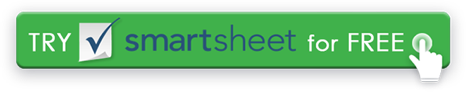 FirmennameFirmennameFirmennameFirmennameFirmennameIHR LOGOIHR LOGOIHR LOGOIHR LOGOIHR LOGOIHR LOGOIHR LOGOIHR LOGOIHR LOGOIHR LOGOIHR LOGO123 Firmenadresse Laufwerk123 Firmenadresse Laufwerk123 Firmenadresse Laufwerk123 Firmenadresse Laufwerk123 Firmenadresse LaufwerkIHR LOGOIHR LOGOIHR LOGOIHR LOGOIHR LOGOIHR LOGOIHR LOGOIHR LOGOIHR LOGOIHR LOGOIHR LOGOVierter Stock, Suite 412Vierter Stock, Suite 412Vierter Stock, Suite 412Vierter Stock, Suite 412IHR LOGOIHR LOGOIHR LOGOIHR LOGOIHR LOGOIHR LOGOIHR LOGOIHR LOGOIHR LOGOIHR LOGOIHR LOGOUnternehmen Stadt, NY 11101Unternehmen Stadt, NY 11101Unternehmen Stadt, NY 11101Unternehmen Stadt, NY 11101Unternehmen Stadt, NY 11101IHR LOGOIHR LOGOIHR LOGOIHR LOGOIHR LOGOIHR LOGOIHR LOGOIHR LOGOIHR LOGOIHR LOGOIHR LOGO321-654-9870321-654-9870321-654-9870321-654-9870IHR LOGOIHR LOGOIHR LOGOIHR LOGOIHR LOGOIHR LOGOIHR LOGOIHR LOGOIHR LOGOIHR LOGOIHR LOGOemail@address.comemail@address.comemail@address.comemail@address.comIHR LOGOIHR LOGOIHR LOGOIHR LOGOIHR LOGOIHR LOGOIHR LOGOIHR LOGOIHR LOGOIHR LOGOIHR LOGOwebaddress.comwebaddress.comwebaddress.comwebaddress.comL A N D S C A P I N G E S T I M A T EL A N D S C A P I N G E S T I M A T EL A N D S C A P I N G E S T I M A T EL A N D S C A P I N G E S T I M A T EL A N D S C A P I N G E S T I M A T EL A N D S C A P I N G E S T I M A T EL A N D S C A P I N G E S T I M A T EL A N D S C A P I N G E S T I M A T ECLIENT-NAMESTANDORT ADRESSESTANDORT ADRESSEKUNDENTELEFONSTANDORT ADRESSESTANDORT ADRESSEKUNDEN-E-MAILSTANDORT ADRESSESTANDORT ADRESSEKUNDENNUMMERJOB-IDJOB-IDGESCHÄTZTE IDGESCHÄTZTE IDJAHRESZEITLICHWIEDERHOLENWIEDERHOLENEINMALIGER JOBEINMALIGER JOBDATUM DER SCHÄTZUNG.STARTDATUMSTARTDATUM ENDDATUM / OFFEN ENDDATUM / OFFENALLGEMEINE GESCHÄFTSBEDINGUNGEN (AGB)ARBEITSBESCHREIBUNGZUSÄTZLICHE ANMERKUNGENARBEITSBESCHREIBUNGARBEITSBESCHREIBUNGARBEITSBESCHREIBUNGARBEITSBESCHREIBUNGARBEITSBESCHREIBUNGARBEITSBESCHREIBUNGARBEITSBESCHREIBUNGARBEITSBESCHREIBUNGARBEITSBESCHREIBUNGARBEITSBESCHREIBUNGARBEITSBESCHREIBUNGSTUNDENSTUNDENRATERATEMENGEMENGEARBEIT SCHÄTZUNG INSGESAMTARBEIT SCHÄTZUNG INSGESAMTMATERIALBESCHREIBUNGMATERIALBESCHREIBUNGMATERIALBESCHREIBUNGMATERIALBESCHREIBUNGMATERIALBESCHREIBUNGMATERIALBESCHREIBUNGMATERIALBESCHREIBUNGMATERIALBESCHREIBUNGMATERIALBESCHREIBUNGMATERIALBESCHREIBUNGMATERIALBESCHREIBUNGMENGEMENGEPREIS PRO EINHEITPREIS PRO EINHEITMENGEMENGEMATERIAL GESCHÄTZT INSGESAMTMATERIAL GESCHÄTZT INSGESAMTKOSTENVORANSCHLAG ERSTELLT VONKOSTENVORANSCHLAG ERSTELLT VONKOSTENVORANSCHLAG ERSTELLT VONZWISCHENSUMMEZWISCHENSUMMESteuersatz eingebenSteuersatz eingebenSTEUERSATZ %STEUERSATZ %NAME UND TITEL DER GENEHMIGENDEN PARTEINAME UND TITEL DER GENEHMIGENDEN PARTEINAME UND TITEL DER GENEHMIGENDEN PARTEISTEUER INSGESAMTSTEUER INSGESAMTGENEHMIGUNG DER PARTEIUNTERSCHRIFTGENEHMIGUNG DER PARTEIUNTERSCHRIFTGENEHMIGUNG DER PARTEIUNTERSCHRIFTGeben Sie andere Kosten einGeben Sie andere Kosten einANDEREANDEREDATUM DER GENEHMIGUNGDATUM DER GENEHMIGUNGDATUM DER GENEHMIGUNGSCHÄTZUNG INSGESAMTSCHÄTZUNG INSGESAMTVERZICHTSERKLÄRUNGAlle Artikel, Vorlagen oder Informationen, die von Smartsheet auf der Website bereitgestellt werden, dienen nur als Referenz. Obwohl wir uns bemühen, die Informationen auf dem neuesten Stand und korrekt zu halten, geben wir keine Zusicherungen oder Gewährleistungen jeglicher Art, weder ausdrücklich noch stillschweigend, über die Vollständigkeit, Genauigkeit, Zuverlässigkeit, Eignung oder Verfügbarkeit in Bezug auf die Website oder die auf der Website enthaltenen Informationen, Artikel, Vorlagen oder zugehörigen Grafiken. Jegliches Vertrauen, das Sie auf solche Informationen setzen, erfolgt daher ausschließlich auf Ihr eigenes Risiko.